台灣金屬熱處理學會112年會員大會暨研究成果論文發表會報名表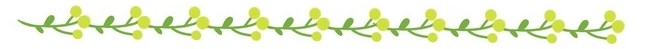 A:  劃撥  B:  匯款  C:  郵寄 D:  現金  合計:            元備註：年會註冊費－學生會員每人1000元，會員每人2,000元，非會員每人3,600元，可參加年會、專題演講及論文發表會活動。以上註冊費包括大會手冊、午餐、茶點及晚宴等。未繳交111年度會費之會員，敬請連同年會註冊費用一併繳交。本會團體會員均有2位免註冊費名額，仍需報名。贊助本次年會經費逾1萬元之單位，註冊費有1位免費名額，仍請報名。為統計參加人數及確定餐點數量，務請於112年11月30日(星期四)前完成報名手續及繳費。A.費用如用「劃撥」方式，戶名：台灣金屬熱處理學會　帳號：01369791號B.費用如用「匯款」方式，戶名：台灣金屬熱處理學會  帳號：合作金庫延平分行0040-871-011089 (如需先開立收據請來電告知,TEL:02-25527759)
C.費用如用「郵寄」方式，即期支票抬頭：台灣金屬熱處理學會，以掛號郵寄：(10341) 台北市長安西路287號8樓之5。D.年會當場繳納現金者，仍需報名。報名表請email至學會(tsmht.tw@msa.hinet.net)，完成報名手續及繳費。聯絡人：黃沛寧02-25527759單位名稱統一編號統一編號聯 絡 人電    話電    話地    址車輛通行申請駕駛人姓名：駕駛人姓名：車牌號碼：車牌號碼：※因校園車輛管制，如開車請申請車輛通行※因校園車輛管制，如開車請申請車輛通行※因校園車輛管制，如開車請申請車輛通行※因校園車輛管制，如開車請申請車輛通行參加人員職 稱email會員別參 加參 加學生會員會員非會員 會員 非會員 學生 111年年會 111年年會 1000元 2000元 3600元 會員 非會員 學生 午餐 □素食 午餐 □素食 1000元 2000元 3600元 會員 非會員 學生 晚宴 □素食 晚宴 □素食 1000元 2000元 3600元 會員 非會員 學生 111年年會 111年年會 1000元 2000元 3600元 會員 非會員 學生 午餐 □素食 午餐 □素食 1000元 2000元 3600元 會員 非會員 學生 晚宴 □素食 晚宴 □素食 1000元 2000元 3600元 團體會員 111年會費 111年會費 10000元 10000元 10000元 個人會員 個人會員一次繳納5年 111年會費 111-115年會費 111年會費 111-115年會費 1200元 6000元 1200元 6000元 1200元 6000元大會交通接駁車 接駁車一 08:45  搭乘人數：____人。 （左營高鐵站發車開往高雄科技大學第一校區） 接駁車二 11:30  搭乘人數：____人。 （左營高鐵站發車開往高雄科技大學第一校區） 接駁車三 20:10  搭乘人數：____人。 （高雄科技大學第一校區發車開往左營高鐵站） 接駁車一 08:45  搭乘人數：____人。 （左營高鐵站發車開往高雄科技大學第一校區） 接駁車二 11:30  搭乘人數：____人。 （左營高鐵站發車開往高雄科技大學第一校區） 接駁車三 20:10  搭乘人數：____人。 （高雄科技大學第一校區發車開往左營高鐵站） 接駁車一 08:45  搭乘人數：____人。 （左營高鐵站發車開往高雄科技大學第一校區） 接駁車二 11:30  搭乘人數：____人。 （左營高鐵站發車開往高雄科技大學第一校區） 接駁車三 20:10  搭乘人數：____人。 （高雄科技大學第一校區發車開往左營高鐵站） 接駁車一 08:45  搭乘人數：____人。 （左營高鐵站發車開往高雄科技大學第一校區） 接駁車二 11:30  搭乘人數：____人。 （左營高鐵站發車開往高雄科技大學第一校區） 接駁車三 20:10  搭乘人數：____人。 （高雄科技大學第一校區發車開往左營高鐵站） 接駁車一 08:45  搭乘人數：____人。 （左營高鐵站發車開往高雄科技大學第一校區） 接駁車二 11:30  搭乘人數：____人。 （左營高鐵站發車開往高雄科技大學第一校區） 接駁車三 20:10  搭乘人數：____人。 （高雄科技大學第一校區發車開往左營高鐵站） 接駁車一 08:45  搭乘人數：____人。 （左營高鐵站發車開往高雄科技大學第一校區） 接駁車二 11:30  搭乘人數：____人。 （左營高鐵站發車開往高雄科技大學第一校區） 接駁車三 20:10  搭乘人數：____人。 （高雄科技大學第一校區發車開往左營高鐵站） 接駁車一 08:45  搭乘人數：____人。 （左營高鐵站發車開往高雄科技大學第一校區） 接駁車二 11:30  搭乘人數：____人。 （左營高鐵站發車開往高雄科技大學第一校區） 接駁車三 20:10  搭乘人數：____人。 （高雄科技大學第一校區發車開往左營高鐵站） 接駁車一 08:45  搭乘人數：____人。 （左營高鐵站發車開往高雄科技大學第一校區） 接駁車二 11:30  搭乘人數：____人。 （左營高鐵站發車開往高雄科技大學第一校區） 接駁車三 20:10  搭乘人數：____人。 （高雄科技大學第一校區發車開往左營高鐵站）